First Name of Application CV No 1647996Whatsapp Mobile: +971504753686 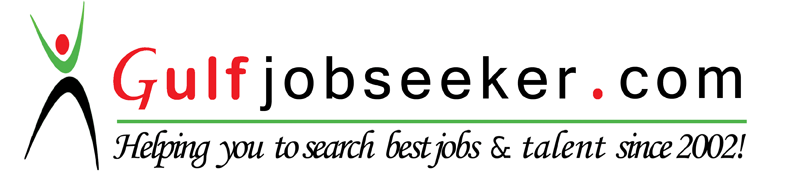 To get contact details of this candidate Purchase our CV Database Access on this link.http://www.gulfjobseeker.com/employer/services/buycvdatabase.phpCurriculum VitaeOBJECTIVE: To get the challenging position within an organization that will utilize my analytical skills to the organization in order to contribute to its success and to use my skills more professionally and efficiently.Early Year Education Course:CACHE LEVEL 3		Year 2014CACHE LEVEL 5		Year 2015Certificates from EYESPolicies and ProcedureInduction Staff, Children and ParentsBrain Gym for learning, concentration and Memory.5 Years Experience as Montessori Manager3 Years Experience as Nursery Director in Dubai:SUMMARY OF WORK EXPERIENCE 3 years experience as Nursery Directress at Four2Four Nursery JLT, Dubai.5 years of experience as a Montessori Directress in Pakistan.Involved in effective teaching and lesson planning.Experience in active listening and providing solutions to parents.Excellent Communication & Presentation skills.Personal Statement: I stand for quality in work and look forward to the joy and satisfaction which I believe can be achieved by giving dedication and commitment to the task. Always been a skilled lead for team & provided energy to team members.Strongly committed to the assigned task.  Roles & Responsibilities:Academic QualificationSkills and Interests:Creative presentation skills. Valuable team player and an eager learner.Sketching and painting.Reading and writing.PERSONAL DATA:D.O.B:              		6th june'83GENDER:             	FEMALENATIONALITY:    		PAKISTANMARITAL STATUS:	MARRIEDOrganization: Meridian Grammar School (Pakistan-Karachi)Year: August 5, 2002 to August 30, 2007Position: Montessori ManagerOrganization: Four2Four Nursery JLT, DUBAIYear: September 1st 2012 – August 6th 2015Position: Nursery Director/ ManagerResponsibilities1Ensuring a good level of communications with all staff & with Parents in general.2Authorizes purchase of instructional materials and teaching aids, such as books, toys, Paint and games designed to stimulate learning.3Responsible for the daily operation of the preschool program.Meeting Responsibilities1Attending all relevant workshops when required.2Attending the meetings and contributing in a positive and constructive way.3Organizing Staff meetings when ever required.4Organizing ‘parent / teacher meetings’ ever term.Operational Responsibilities1Supervise registration and enrollment.2Responsible for the smooth running of the class through the structured timetable.3Plan school year calendar.4Outline expectations for and monitor communications with parent.5Develop a work calendar and schedule for Nursery staff.6Ensuring the general care of the children in the Nursery.7Working with the manager to develop and maintain the preschool program with themed weeks, achieving annual programmers on time & organizing field trips.8Ensuring that the nursery program is followed on a day‐to‐day basis. This will include meal time, play time, arts & craft, songs, etc.9Ensuring that all policies and procedures are followed and all relevant forms, from and for parents, are completed and collected daily. For example, medical administration form, daily report sheets, etc.10Dealing with all queries from parents.11Ensuring that you respect the rights of the children in your care and their parents.12Ensuring that the environment is child led and child focuses.13Evaluate Child’s progress and staff Progress.QualificationYearInstituteGradeBSC Science2004RLAK College of home economicAIntermediate2002RLAK College of home economicAMatriculation2000Falcon house Grammar SchoolA